Ce formulaire est à destination uniquement des familles ayant déjà déposé un dossier d’inscription au sein de l’une de nos structures. Sans le dossier instruit, nous ne pourrons valider la demande.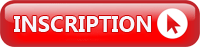 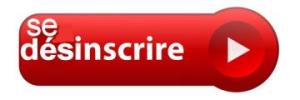 INSCRIPTION jours supplémentairesJe soussigné(e)       		Je soussigné(e)       		Souhaite :  INSCRIRE mon (mes) enfant(s)	 INSCRIRE mon (mes) enfant(s)	NOM      PRENOM      CLASSE    NOM      PRENOM      CLASSE    NOM      PRENOM      CLASSE    APS : Accueil PériscolaireINSCRIPTION DateMatinAvant l’écoleMidiPause méridienneSoirSoirAPS : Accueil PériscolaireINSCRIPTION DateMatinAvant l’écoleMidiPause méridienne1er forfait Prise en charge durant 1h45 après la sortie de l’école2ème forfait Prise en charge à la fin du 1er forfait jusqu’à la fermeture de la structure. Ne peut être pris que si participation au 1er forfaitRENSEIGNEMENT COMPLEMENTAIRERENSEIGNEMENT COMPLEMENTAIREDESINSCRIPTIONJe soussigné(e)       		Je soussigné(e)       		Souhaite :  DESINSCRIRE mon (mes) enfant(s)	 DESINSCRIRE mon (mes) enfant(s)	NOM      PRENOM      CLASSE    NOM      PRENOM      CLASSE    NOM      PRENOM      CLASSE    APS : Accueil PériscolaireINSCRIPTION DateMatinAvant l’écoleMidiPause méridienneSoirSoirAPS : Accueil PériscolaireINSCRIPTION DateMatinAvant l’écoleMidiPause méridienne1er forfait Prise en charge durant 1h45 après la sortie de l’école2ème forfait Prise en charge à la fin du 1er forfait jusqu’à la fermeture de la structure. Ne peut être pris que si participation au 1er forfaitRENSEIGNEMENT COMPLEMENTAIRERENSEIGNEMENT COMPLEMENTAIREDate : 		                                                  Signature 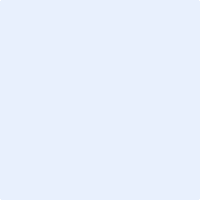 